Routebeschrijving VCK Quality Day 2022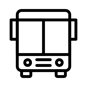 Met de busIndien je met de bus naar Antwerpen zou rijden kan je afstappen aan: 
halte Franklin Rooseveltplaats. Vandaar kan je te voet op 5 minuten naar de locatie wandelen. Steek de leien over en volg de Sint-Jacobsmarkt tot je aan de rechterzijde de Lange Sint-Annastraat kan waarnemen. Sla hier rechtsaf. De locatie van de Quality Day bevindt zich op nummer 7. 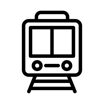 Met de treinStap af aan het Centraal Station van Antwerpen. Vandaar kan je te voet op 11 minuten naar de locatie wandelen. Bij het verlaten van het station kan je de Keizerlei volgen tot aan het Operaplein. Sla hier rechtsaf en wandel voorbij de Opera. Ter hoogte van de Franklin Rooseveltplaats ga je linksaf. Volg de Sint-Jacobsmarkt tot je aan de rechterzijde de Lange Sint-Annastraat kan waarnemen. Sla hier rechtsaf. De locatie van de Quality Day bevindt zich op nummer 7. 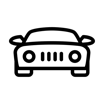 Met de autoVanuit Brussel (E19/A12)
Volg E19/A12 tot de Ring van Antwerpen. Rij richting Antwerpen Oost/Nederland. Neem afslag 3 Borgerhout. Sla linksaf en steek de snelweg over richting Antwerpen Centrum. Sla rechtsaf in de Quinten Matsijslei (het Stadspark bevindt zich aan je linkerzijde). Houdt rechts aan tot je aan de Leien komt. Volg de Frankrijklei/Italiëlei door de Jos/Jeanne Brabantstunnel. Sla meteen linksaf bij het verlaten van de tunnel. Volg de Italiëlei tot aan de Sint-Jacobsmarkt. Hier kan je kiezen tussen 2 parkeergarages: Parking Meir/Opera (Sint-Jacobsmarkt) of Parking Antwerpen Shopping (Molenbergstraat). De locatie bevindt zich op minder dan 5 minuten wandelafstand.Vanuit Gent (E17/E34)E17: Neem afslag 7 richting Linkeroever. Rij verder tot de Charles de Costerlaan.
E34: Neem afslag 8 richting Waaslandhaven-Oost. Aan het rondpunt neem de 3e afslag (Canadastraat). Steek de snelweg over en sla rechtsaf. Volg de baan langs de snelweg tot de Charles de Costerlaan.

Volg de Charles de Costerlaan richting Antwerpen Centrum door de Waaslandtunnel. Sla rechtsaf op de Italiëlei. Blijf op de Italiëlei (rechts afslaan voor de de Jos/Jeanne Brabantstunnel). Volg de Italiëlei tot aan de Sint-Jacobsmarkt. Hier kan je kiezen tussen 2 parkeergarages: Parking Meir/Opera (Sint-Jacobsmarkt) of Parking Antwerpen Shopping (Molenbergstraat). De locatie bevindt zich op minder dan 5 minuten wandelafstand.Vanuit Nederland (E19/A12)Volg de ring vanuit Nederland tot afslag 3 Borgerhout. Sla rechtsaf richting Antwerpen Centrum. Volg de Plantin Moretuslei tot aan de Quinten Matsijslei. Sla rechtsaf. Houdt rechts aan tot je aan de Leien komt. Volg de Frankrijklei/Italiëlei door de Jos/Jeanne Brabantstunnel. Sla meteen linksaf bij het verlaten van de tunnel. Volg de Italiëlei tot aan de Sint-Jacobsmarkt. Hier kan je kiezen tussen 2 parkeergarages: Parking Meir/Opera (Sint-Jacobsmarkt) of Parking Antwerpen Shopping (Molenbergstraat). De locatie bevindt zich op minder dan 5 minuten wandelafstand.